Título em português centralizado, Fonte Georgia 14Autor 1 Fonte Georgia 11 – ORCIDAutor 2 Fonte Georgia 11 - ORCIDResumoEspaço simples, tamanho 11, esquerda 1,5 cm; direita 1,5 GEEM resumo Espaço simples, tamanho 11, esquerda 1,5 cm; direita 1,5 GEEM resumo Espaço simples, tamanho 11, esquerda 1,5 cm; direita 1,5 GEEM resumo Espaço simples, tamanho 11, esquerda 1,5 cm; direita 1,5 GEEM resumo Espaço simples, tamanho 11, esquerda 1,5 cm; direita 1,5 GEEM resumo Espaço simples, tamanho 11, esquerda 1,5 cm; direita 1,5 GEEM resumo Espaço simples, tamanho 11, esquerda 1,5 cm; direita 1,5 GEEM resumo Espaço simples, tamanho 11, esquerda 1,5 cm; direita 1,5 GEEM resumo Espaço simples, tamanho 11, esquerda 1,5 cm; direita 1,5 GEEM resumo Espaço simples, tamanho 11, esquerda 1,5 cm; direita 1,5 GEEM resumo Espaço simples, tamanho 11, esquerda 1,5 cm; direita 1,5 GEEM resumo Espaço simples, tamanho 11, esquerda 1,5 cm; direita 1,5 GEEM resumo Espaço simples, tamanho 11, esquerda 1,5 cm; direita 1,5 GEEM resumo Espaço simples, tamanho 11, esquerda 1,5 cm; direita 1,5 GEEM resumo Espaço simples, tamanho 11, esquerda 1,5 cm; direita 1,5 GEEM resumo Espaço simples, tamanho 11, esquerda 1,5 cm; direita 1,5 GEEM resumo Espaço simples, tamanho 11, esquerda 1,5 cm; direita 1,5 GEEM resumo Espaço simples, tamanho 11, esquerda 1,5 cm; direita 1,5 GEEM resumo.Palavras-chave: Fonte 11, Fonte 11, Fonte 11, Fonte 11, Fonte 11, Fonte 11.Tìtulo em Inglês - Fonte Georgia 14Autor 1, Fonte Georgia 11 – ORCIDAutor 2, Fonte Georgia 11 - ORCIDAbstractEspaço simples, tamanho 11, esquerda 1,5 cm; direita 1,5 GEEM abstract Espaço simples, tamanho 11, esquerda 1,5 cm; direita 1,5 GEEM abstract Espaço simples, tamanho 11, esquerda 1,5 cm; direita 1,5 GEEM abstract Espaço simples, tamanho 11, esquerda 1,5 cm; direita 1,5 GEEM abstract Espaço simples, tamanho 11, esquerda 1,5 cm; direita 1,5 GEEM abstract Espaço simples, tamanho 11, esquerda 1,5 cm; direita 1,5 GEEM abstract Espaço simples, tamanho 11, esquerda 1,5 cm; direita 1,5 GEEM abstract Espaço simples, tamanho 11, esquerda 1,5 cm; direita 1,5 GEEM abstract Espaço simples, tamanho 11, esquerda 1,5 cm; direita 1,5 GEEM abstract Espaço simples, tamanho 11, esquerda 1,5 cm; direita 1,5 GEEM abstract Espaço simples, tamanho 11, esquerda 1,5 cm; direita 1,5 GEEM abstract Espaço simples, tamanho 11, esquerda 1,5 cm; direita 1,5 GEEM abstract Espaço simples, tamanho 11, esquerda 1,5 cm; direita 1,5 GEEM abstract Espaço simples, tamanho 11, esquerda 1,5 cm; direita 1,5 GEEM abstract Espaço simples, tamanho 11, esquerda 1,5 cm; direita 1,5 GEEM abstract Espaço simples, tamanho 11, esquerda 1,5 cm; direita 1,5 GEEM abstract.Keywords: Geem. Geem. Geem. Geem. Geem. Geem.IntroduçãoFonte Georgia, tamanho 11, esquerda 1,5 cm na primeira linha; página A4, margem esquerda direita superior inferior 2,5cm.Fonte Georgia, tamanho 11, esquerda 1,5 cm na primeira linha; página A4, margem esquerda direita superior inferior 2,5cm. Fonte Georgia, tamanho 11, esquerda 1,5 cm na primeira linha; página A4, margem esquerda direita superior inferior 2,5cm. Fonte Georgia, tamanho 11, esquerda 1,5 cm na primeira linha; página A4, margem esquerda direita superior inferior 2,5cm. Fonte Georgia, tamanho 11, esquerda 1,5 cm na primeira linha; página A4, margem esquerda direita superior inferior 2,5cm. Fonte Georgia, tamanho 11, esquerda 1,5 cm na primeira linha; página A4, margem esquerda direita superior inferior 2,5cm. Fonte Georgia, tamanho 11, esquerda 1,5 cm na primeira linha; página A4, margem esquerda direita superior inferior 2,5cm. Fonte Georgia, tamanho 11, esquerda 1,5 cm na primeira linha; página A4, margem esquerda direita superior inferior 2,5cm. Fonte Georgia, tamanho 11, esquerda 1,5 cm na primeira linha; página A4, margem esquerda direita superior inferior 2,5cm.Desenvolvimento GEM ACCEFonte Georgia, tamanho 11, esquerda 1,5 cm na primeira linha; página A4, margem esquerda direita superior inferior 2,5cm.Fonte Georgia, tamanho 11, esquerda 1,5 cm na primeira linha; página A4, margem esquerda direita superior inferior 2,5cm. Fonte Georgia, tamanho 11, esquerda 1,5 cm na primeira linha; página A4, margem esquerda direita superior inferior 2,5cm. Fonte Georgia, tamanho 11, esquerda 1,5 cm na primeira linha; página A4, margem esquerda direita superior inferior 2,5cm. Fonte Georgia, tamanho 11, esquerda 1,5 cm na primeira linha; página A4, margem esquerda direita superior inferior 2,5cm. Fonte Georgia, tamanho 11, esquerda 1,5 cm na primeira linha; página A4, margem esquerda direita superior inferior 2,5cm. Fonte Georgia, tamanho 11, esquerda 1,5 cm na primeira linha; página A4, margem esquerda direita superior inferior 2,5cm. Fonte Georgia, tamanho 11, esquerda 1,5 cm na primeira linha; página A4, margem esquerda direita superior inferior 2,5cm.Fonte Georgia, tamanho 10, esquerda 4cm, geem. Fonte Georgia, tamanho 10, esquerda 4cm, geem. Fonte Georgia, tamanho 10, esquerda 4cm, geem. Fonte Georgia, tamanho 10, esquerda 4cm, geem. Fonte Georgia, tamanho 10, esquerda 4cm, geem. Fonte Georgia, tamanho 10, esquerda 4cm, geem. Fonte Georgia, tamanho 10, esquerda 4cm, geem. Fonte Georgia, tamanho 10, esquerda 4cm, geem. Fonte Georgia, tamanho 10, esquerda 4cm, geem. Fonte Georgia, tamanho 10, esquerda 4cm, geem. (ACCE, GEEM, 1985, p. 116).Fonte Georgia, tamanho 11, esquerda 1,5 cm na primeira linha; página A4, margem esquerda direita superior inferior 2,5cm. Fonte Georgia, tamanho 11, esquerda 1,5 cm na primeira linha; página A4, margem esquerda direita superior inferior 2,5cm. Fonte Georgia, tamanho 11, esquerda 1,5 cm na primeira linha; página A4, margem esquerda direita superior inferior 2,5cm. Fonte Georgia, tamanho 11, esquerda 1,5 cm na primeira linha; página A4, margem esquerda direita superior inferior 2,5cm.Análise ACCE GEEMFonte Georgia, tamanho 11, esquerda 1,5 cm na primeira linha; página A4, margem esquerda direita superior inferior 2,5cm. Fonte Georgia, tamanho 11, esquerda 1,5 cm na primeira linha; página A4, margem esquerda direita superior inferior 2,5cm. Fonte Georgia, tamanho 11, esquerda 1,5 cm na primeira linha; página A4, margem esquerda direita superior inferior 2,5cm. Fonte Georgia, tamanho 11, esquerda 1,5 cm na primeira linha; página A4, margem esquerda direita superior inferior 2,5cm. Fonte Georgia, tamanho 11, esquerda 1,5 cm na primeira linha; página A4, margem esquerda direita superior inferior 2,5cm.(Georgia 10, centralizado) Quadro 1: Geem Acce(Georgia 10, centralizado) Fonte: Geem Acce.Fonte Georgia, tamanho 11, esquerda 1,5 cm na primeira linha; página A4, margem esquerda direita superior inferior 2,5cm. Fonte Georgia, tamanho 11, esquerda 1,5 cm na primeira linha; página A4, margem esquerda direita superior inferior 2,5cm.Imagem 1: Título GEEM ACCE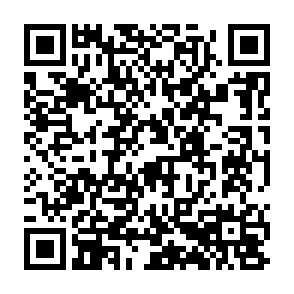 Fonte: Arquivo digital das pesquisadorasFonte Georgia, tamanho 11, esquerda 1,5 cm na primeira linha; página A4, margem esquerda direita superior inferior 2,5cm. Fonte Georgia, tamanho 11, esquerda 1,5 cm na primeira linha; página A4, margem esquerda direita superior inferior 2,5cm. Fonte Georgia, tamanho 11, esquerda 1,5 cm na primeira linha; página A4, margem esquerda direita superior inferior 2,5cm. Fonte Georgia, tamanho 11, esquerda 1,5 cm na primeira linha; página A4, margem esquerda direita superior inferior 2,5cm.ConsideraçõesFonte Georgia, tamanho 11, esquerda 1,5 cm na primeira linha; página A4, margem esquerda direita superior inferior 2,5cm. Fonte Georgia, tamanho 11, esquerda 1,5 cm na primeira linha; página A4, margem esquerda direita superior inferior 2,5cm.Fonte Georgia, tamanho 11, esquerda 1,5 cm na primeira linha; página A4, margem esquerda direita superior inferior 2,5cm. Fonte Georgia, tamanho 11, esquerda 1,5 cm na primeira linha; página A4, margem esquerda direita superior inferior 2,5cm. Fonte Georgia, tamanho 11, esquerda 1,5 cm na primeira linha; página A4, margem esquerda direita superior inferior 2,5cm. Fonte Georgia, tamanho 11, esquerda 1,5 cm na primeira linha; página A4, margem esquerda direita superior inferior 2,5cm.ReferênciasLIMA, P. Foz do Iguaçu e sua história. Foz do Iguaçu: Copyright, 2001.MIGUEL, M. E. B. A escola normal no paraná: instituição formadora de professores e educadora do povo. 2008 Disponível em: < http://sbhe.org.br/novo/congressos/cbhe5/pdf/9.pdf > Acesso em: 06 de jun. de 2016.SANGIORGI, O. Objetivos do Ensino de Matemática. Atualidades Pedagógicas. Ano V, n. 28, jul./ago., p.9 – 12, 40, 1954. Disponível em: <file:///C:/Users/susiv/Downloads/Atualidades%20pedag%C3%B3gicas%20-%201954%20-%20n.%2028.PDF>.  Acesso em: 03 de nov. de 2016.__________. Programas de Matemática e Estatística para os Cursos Normais. Atualidades Pedagógicas. Ano VIII, n. 41, mai./ago., p.20 – 26, 1957. Disponível em: <file:///C:/Users/susiv/Downloads/Atualidades%20pedag%C3%B3gicas%20%201957%20-%20n.%2041.PDF>. Acesso em: 07 de ago. de 2016.SAVIANI, D. Educação brasileira: estrutura e sistema. 11. ed. São Paulo: Cortez Autores Associados, 2012.__________. História da formação docente no Brasil: três momentos decisivos. Revista Educação, Santa Maria, v. 30, n. 2, p.11-26, 2005. Disponível em: <https://periodicos.ufsm.br/reveducacao/article/view/3735/2139>. Acesso em: 14 de fev. de 2017.__________. Breves considerações sobre fontes para a história da educação. In: LOMBARDI, J. C. E NASCIMENTO, M. I. M. (Org). Fontes, História e Historiografia da Educação. Campinas: Autores Associados, 2004.Biografia ResumidaNome completo sem abreviações: Professor(a) do(a) GEEM ACCE GEEM ACCE GEEM ACCE GEEM ACCE GEEM ACCE GEEM ACCE GEEM ACCE GEEM ACCE GEEM ACCE GEEM ACCE GEEM ACCE GEEM ACCE GEEM ACCE GEEM ACCE GEEM ACCE GEEM ACCE GEEM ACCE GEEM ACCE GEEM ACCE GEEM ACCE GEEM ACCE GEEM ACCE GEEM ACCE GEEM ACCE GEEM ACCE GEEM ACCE GEEM ACCE GEEM .Lattes: http://Link Lattes.cnpq.br/geem_acce_geem_acce Contato: geem_acce@uesb.edu.brDocumentosAno/ PeríodoLocalizaçãoGEEM ACCE.GEEMACCEGEEM ACCEGEEMACCEGEEM ACCEGEEMACCE